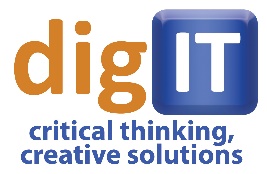 Position		Junior TutorPayment		As per contractReporting to		Program DirectorLiaising with		AMT Executive Director, Program Manager TasksThe Junior Tutor will assist the Senior Tutor, in collaboration with the Program Director, in the delivery of the digIT ICT Summer School. They may be responsible for some organisational work and be asked to participate in the development of the overall program. December/January Summer SchoolAssist the senior tutor and Program Director in the smooth running of the Summer School.Tutorial and Lab assistance as required.Contribute to the program as required by the Program Director.July ProgramSupport the delivery of the July program as required by the Senior Tutor and Program Director.GeneralAttend digIT events, functions and awards ceremonies where possible in home state.At all times use their best endeavours to support, promote, and serve the interests of the program.NotesThis position is a volunteer position which includes payment of $150 per day. This amount will be paid after the completion of each residential. We encourage tutors to commit to both residential camps: Monday 16 to Friday 20 January Monday 10 to Thursday 13 July (TBC – most likely these dates but may move to 3 to 6 July) For the December residential, accommodation will be onsite at UNSW/Macquarie Uni, even for staff residing in Sydney. Similarly if there is a change of location for the July residential, staff living local to the location will be required to stay onsite with the students. Contracts will be between the volunteer and the Australian Mathematics Trust (AMT)Essential skills and experienceCompetence in at least one general purpose programming language (eg Python)Experience in solving algorithmic problemsExperience in at least one practical application of ICT (eg Robotics, Web page design, 3-D printing) Tutors will be required to obtain a Working with Children clearance relevant to their residential state.  Travel, accommodation will be arranged and paid for by AMT.Desirable skills and experienceSome experience in teaching algorithmic thinking and/or programmingCompetence in an additional programming language or area of ICTFor more information, please contact the Program Director Jan Honnens (janh@amt.edu.au) or Executive Director of AMT Mike Clapper (mikec@amt.edu.au)